八王子市民活動協議会会員の皆様へ　　　　　　　　　　　　　　　平成２９年１月吉日特定非営利活動法人八王子市民活動協議会理 事 長　　石井　利一　　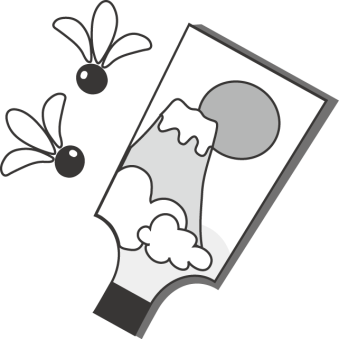 新年明けましておめでとうございます旧年中に戴きました皆様方からのご支援・ご協力に深く感謝申し上げますとともに本年も変わらぬご指導、ご鞭撻を宜しくお願いいたします当協議会は、「市民活動のまち八王子」を目指し、個人や団体の支援を行っております。昨年は３月に労政会館で、9月に南大沢文化会館で恒例の「お父さんお帰りなさいパーティー」（略称:オトパ）を開催しました。今年も3月に第1８回のオトパを労政会館で開催します。市民活動の人材育成を目的とした「はちおうじ志民塾」、支援センターでの「ＮＰＯパワーアップ講座」等、団体の支援や担い手の育成に様々な角度から努めております。また、イベントとしては「市民活動交流会」の開催や東京高専「サイエンスフェスタ」への協力参加、11月開催・いちょう祭りでの「わくわく広場」の担当等を行っています。また、今年は昨年に引き続き福祉医療機構からの助成金を受けて八王子地域の高齢者や、障がい者、子育てママさんへの生活支援をする「活き生きハンドブック」作成を手掛け今年度中の完成を期しております。また、本年５月には八王子市制施行１００周年の記念行事として「ＮＰＯフェステイバル」を八王子駅前のユーロードで開催すべく準備をしています。５月中を「ＮＰＯフェステイバル月間」として各種イベントも企画しています。さて、年明け恒例の「新年交流会」を今年も下記要領で開催します。毎年、会員の皆様をはじめ、行政、企業、関係各方面等多くの方々にご参加いただき、市民活動の活発な交流の場となっております。会員の皆様、非会員の方でも結構です、お誘い合わせのうえ、お気軽にご参加くださいますようご案内申し上げます。記八王子市民活動協議会　新年交流会開催案内１．日時：平成２９年１月２８日（土）１４時００分～１６時３０分２．場所：八王子労政会館　２階大ホール３．参加費：お一人様　２,０００円（当日受付にて）・・・・会員以外でも参加歓迎です。４．申込み：八王子市民活動協議会事務局まで　電話０４２－６４６－１６２６※　詳しくは同封のチラシをご覧ください。　　　　　　　　　　　　　　　　以上